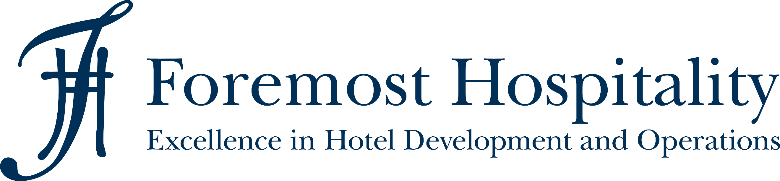 Anlage A*Aus Gründen der leichteren Lesbarkeit wurde für alle genannten Personen und Personengruppen das generische Maskulinum gewählt. Sämtliche Nennungen von Personen oder Personengruppen umfassen jedoch Angehörige aller Geschlechter.  STELLENBESCHREIBUNGStellentitel *HotelStandortBereichHousekeepingBerichtet anAssistant Hotel Manager, Hotel Manager, Guest Service ManagerZusammenarbeit internHotel Management, Breakfast, Maintenance, Front OfficeStellenzielDer  ist in den öffentlichen Bereichen sowie auf der Etage im Einsatz. Er kontrolliert die Sauberkeit und den einwandfreien Zustand des Hotels und seiner Zimmer. Im Zuge dessen leitet der Housekeeping Supervisor die Mitarbeiter des Housekeepings an.Aufgaben / TätigkeitenHousekeepingAnleitung und Steuerung der Housekeeping-Mitarbeiter und externer Mitarbeiter hinsichtlich der durchzuführenden ReinigungsarbeitenKoordination der Zusammenarbeit mit anderen AbteilungenGründliche Kontrolle der qualitätsgerechten Reinigung und Pflege der Gästezimmer, Flure, der öffentlichen und nichtöffentlichen Bereichen (Sicherstellung eines einwandfreien Erscheinungsbildes unseres Hauses)Überwachung der Einhaltung von Hilton-StandardsKontinuierliche Zimmerzustandskontrolle Sicherung der ordnungsgemäßen Bestückung der Gästezimmer mit allen notwendigen Materialien und GästeartikelnVeranlassung von Reparaturen, Sonderreinigungen, Nachbestückungen etc.Kontrolle des MaterialverbrauchsWenn notwendig: aktive Mitarbeit in der ReinigungKompetenzen / FähigkeitenFachliche KompetenzAusbildung in einem anerkannten Ausbildungsberuf, Hotelausbildung nicht zwingend erforderlichBerufserfahrung (2 – 5 Jahre) bspw. durch PraktikaGute Deutschkenntnisse auf selbständigem und kompetentem Sprachniveau (Level B2/C1)Gute Englischkenntnisse (mindestens Level B2) Sehr gute Kenntnisse im Umgang mit der Hotelsoftware Gute AllgemeinbildungLückenlose Kenntnisse über die Prozesse und Strukturen des , die Hotelmarke  sowie der Unternehmensmarke Soziale KompetenzSehr gute und sichere Umgangsformen, gepflegtes ÄußeresOffenes Wesen, Freude am Umgang mit Menschen unterschiedlicher KulturenTeamfähigkeitKommunikativ Persönliche KompetenzBelastbarkeit, StressresistenzWille zur WeiterbildungLoyalität, Verschwiegenheit, EhrlichkeitZuverlässigkeitEigenmotivation und SelbständigkeitFlexibilitätGuter sprachlicher AusdruckGast-/ServiceorientierungKritikfähig und lösungsorientiertStrukturierte, effiziente und genau ArbeitsweiseFührungskompetenzSteuerung und DelegationIntegrationMotivationArbeitsorganisationDie Arbeit des s kann in Voll- und Teilzeit ausgeübt werden. Der Hotelbetrieb ist in einem 24 Stunden-Schichtsystem organisiert (aufgeteilt in Früh-, Spät- und Nachtschicht) an 7 Tagen pro Woche (einschließlich Sonn- und Feiertagen). Der  kann in allen Schichten eingesetzt werden.ZusatzbestimmungDer Arbeitnehmer erklärt sich bereit, auch in anderen Hotel-Bereichen zu arbeiten, sofern die Umstände dies erfordern.Der Arbeitnehmer nimmt zur Kenntnis, dass es sich in dieser Stellenbeschreibung um keine abschließende Darstellung der Tätigkeit handelt. Die Tätigkeit als  schließt zusätzliche Aufgaben nicht aus, die erforderlich sind, um den Anforderungen des  jederzeit gerecht zu werden.Der Arbeitgeber behält sich das Recht vor, die Stellenbeschreibung jederzeit zu ändern und zu ergänzen. OrtDatumUnterschrift